В муниципальном автономном общеобразовательном учреждении №5 «Гимназия»  в 2016-2017 учебном году  первоклассники будут обучаться  по четырем УМК:УМК «Школа России»:1.	Реализует Федеральный компонент содержания образования и охватывает все образовательные области, включая такие инновационные для начальной школы, как информатика и иностранный язык.2.	Учебно-методическому комплекту приданы такие качества, как фундаментальность, надёжность, стабильность, открытость новому, которые должны стать неотъемлемыми характеристиками начальной школы.3.	Сочетает традиционные наработки и новейшие достижения по психологии, педагогике, включает в себя элементы развивающего мышления.4.	Представляет собой целостную модель начальной школы, построенную на единых концептуальных основах и имеющее полное программно-методическое обеспечение.УМК «Планета знаний» 1.	Полностью реализует Федеральный государственный образовательный стандарт начального общего образования.2.	Содержание программы ориентировано на стимулирование и поддержку эмоционального, духовно-нравственного и интеллектуального развития и саморазвития ребенка; на создание условий для проявления самостоятельности, инициативности, творческих способностей ребенка в различных видах деятельности. 3.	Учебный материал и структура его представления, разнообразные творческие задания обеспечивают дифференциацию обучения, т.е. создают условия для индивидуального развития каждого ребенка.4.	В УМК созданы условия для наиболее полного (с учетом возраста) ознакомления с достижениями и развитием культуры современного общества и формирования разнообразных познавательных интересов.В основе развивающей системы Л.В.Занкова  лежит идея слить обучение, воспитание и развитие в единый процесс:1.	Обучение на более высокой степени трудности.2.	Изучение материала более быстрым темпом. 3.	Ведущая роль теоретических знаний.4.	Осознание процесса учения.УМК системы развивающего обучения Д.Б.Эльконина – В.В.Давыдова входит в единую систему учебников по основным предметам начальной школы, обеспечивающих системно-деятельностный подход и развивающий характер обучения:1.	Реализует уникальную методику преподавания предмета, разработанную ведущими педагогами психологами России.2.	Формирует контрольно-оценочную самостоятельность младших школьников.3.	Полностью соответствует ФГОС начального общего образования4.	Содержание учебных предметов вводится не через объяснение понятий и терминов, а через пробы и поиски самих учеников, совместный поиск новых, отсутствующих у детей способов действий.Учителя начальных классов муниципального автономного общеобразовательного учреждения №5 «Гимназия», которые ведут набор детей в первый класс на 2016-2017 учебный год: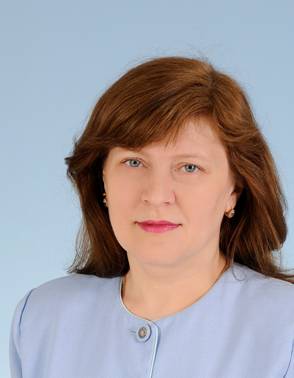 Беляева Алеся ВячеславовнаОбразование высшее, первая квалификационная категория; окончила в 2001 году Нижневартовский педагогический институт по специальности «Учитель начальных классов».Стаж работы – 20 лет.Награждена благодарственным письмом Департамента образования и молодёжной политики  ХМАО –Югры.УМК: «Школа России»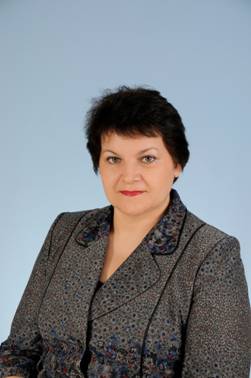 Данилова Марина ГеннадьевнаОбразование высшее, первая квалификационная категория, окончила Башгоспединститут, факультет «Педагогика и методика начального обучения» 1987 г.Стаж работы -28 лет.Награждена  Почётной грамотой Департамента образования и молодёжной политики ХМАО-Югры, Дипломом «Учитель цифрового века».УМК: «Школа России»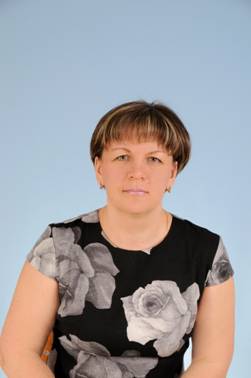 Русанова Светлана ВадимовнаОбразование - высшее, первая квалификационная категория; окончила Нижневартовский ГПИ, 2004 г., «учитель начальных классов».Педагогический стаж  - 25 лет.Награждена Почетной грамотой Департамента образования и молодёжной политики ХМАО-ЮгрыУМК «Планета знаний»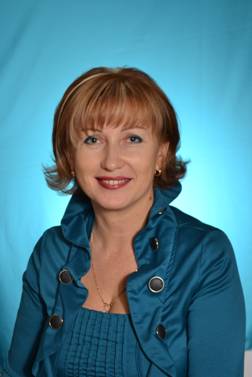 Глоба  Марина СеменовнаОбразование: высшее, высшая квалификационная категория; окончила Криворожский государственный педагогический  институт  по специальности «Педагогика и методика начального обучения с дополнительной специальностью  «музыка».Стаж работы: 22 года.Награждена  Почетной грамотой Департамента образования и молодежной политики Ханты-Мансийского автономного округа – Югры.УМК: Образовательная система Л.В. Занкова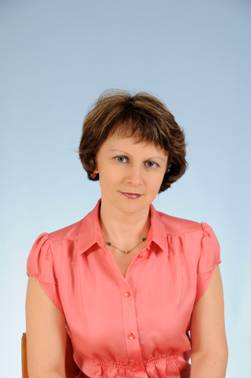 Семенюта Светлана БорисовнаОбразование: высшее, первая квалификационная категория; окончила Тобольский государственный педагогический институт им. Д. И. Менделеева по специальности «Педагогика и методика начального обучения», присвоена квалификация учитель начальных классов 10.06.1995.Стаж работы: 24 года.УМК: образовательная система развивающего обучения Д.Б.Эльконина – В.В.Давыдова